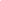 	      Trần Thị Ngọc YếnUBND QUẬN LONG BIÊNTRƯỜNG THCS THƯỢNG THANH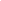   LỊCH CÔNG TÁC TUẦN NĂM HỌC 2023 - 2024TỪ 25/03/2024 ĐẾN NGÀY 31/03/2024ThứBuổiND công việc, thời gian, địa điểmPhân công nhiệm vụBGH trựcHai25/03S- Kiểm tra đầu giờ: Tiếng Anh - Khối 9 (7h), Tiếng Anh - Khối 6,7,8 (7h15)- 7h30: Chào cờ:Tổ chức lễ kỷ niệm ngày thành lập Đoàn (26/3)Chuyên đề: Sáng chế STEM- GVCN khối 9 nhận bản kiểm dò lần cuối tại VP – Phát cho HS kiểm tra thông tin và ký xác nhận- Tiết 5: Chuyên đề KHTN – Lớp 6A1 Đ/c Hương- Lớp trực tuần sáng: 6A6- GV trông kiểm tra theo p/cĐ/c Thùy DungĐ/c Hường- GVCN khối 9, Đ/c Thắng- Đ/c Hương và tổ nhóm CM- GVCN và học sinh lớp 6A6Đ/c YếnHai25/03C- Lớp trực tuần chiều: 6A7- 17h20: Bồi dưỡng học sinh yếu khối 9 – môn Văn- GVCN và học sinh lớp 6A7- GV dạt theo pcĐ/c YếnBa26/03S- 7h: Kiểm tra đầu giờ môn Văn - Khối 9- Cán bộ điều tra tuyển sinh nộp danh sách điều tra tuyển sinh lớp 6 NH24-25 về VP tổng hợp (Cả bản giấy (đủ chữ ký) và bản file)- 9h15: Tập TD giữa giờ - GV trông kiểm tra theo p/c- Cán bộ tuyển sinh theo danh sách p/c- Đ/c Dung, Đ/c HưngĐ/c HoàiBa26/03C- GVCN hoàn thành khắc phục lỗi hồ sơ học sinh theo biển bản kiểm tra ngày 22/3- GVCN khối 9 nộp bản kiểm dò (đầy đủ chữ ký và không còn phát sinh lỗi) về VP- 17h20: Bồi dưỡng học sinh yếu khối 9  - môn Toán- GVCN các lớp- GVCN khối 9, Đ/c Thắng- GV dạy theo pcĐ/c HoàiTư27/03S- Kiểm tra đầu giờ: Toán – Khối 9 (7h), Ngữ văn - Khối 6,7,8 (7h15)- GV nộp SKKN về BGH chấm điểm- Tiết 4: Chuyên đề Ngữ văn – Lớp 9A4 Đ/c Nga- Tiết 5: Hop BGH - Tổ Văn Sử- GV trông kiểm tra theo p/c- Đ/c Hường- Đ/c Nga và tổ nhóm CM- Tham dự theo thành phầnĐ/c HườngTư27/03C- VP: Liên hệ công an phường Thượng Thanh, Đức Giang hoàn thành danh sách tuyển sinh khối 6 trên địa bàn (theo phần mềm)- VP: Nộp rà soát đăng ký vị trí đề nghị lắp biển chỉ dẫn về UBND phường- Đ/c Thắng- Đ/c ThắngĐ/c HườngNăm28/03S- 7h: Kiểm tra đầu giờ môn Văn - Khối 9- 9h10: Tập TD giữa giờ - GV trông kiểm tra theo p/c- Đ/c Dung, Đ/c HưngĐ/c HoàiNăm28/03C- KT: Hoàn thiện cấu hình phần mềm thu học phí điện tử, bắt đầu triển khai từ tháng 4- 17h15: Họp HĐ kỷ luật học sinh lớp 6A6- 17h20: Bồi dưỡng học sinh yếu khối 9 – môn Tiếng Anh- Đ/c Hương KT- Theo p/c- GV dạy theo pcĐ/c HoàiSáu29/03S- Kiểm tra đầu giờ: Toán – Khối 9 (7h), Toán - Khối 6,7,8 (7h15)- VP: Nộp SKKN về PGD- 10h: Họp giao ban HT tại PGD Quận- Trong ngày: Nhóm trưởng V-T-A nộp đề kiểm tra đầu giờ (toàn bộ các khối) của tuần tiếp theo về Đ/c Hường (để lưu và duyệt), Đ/c Thắng (để in sao đề)GV báo cáo tiết dạy chuyên đề của tuần tiếp theo về Đ/c Hường và Đ/c Thắng- GV trông kiểm tra theo p/c- Đ/c Thắng- Đ/c Yến HTNhóm trưởng V-T-A GV dạy tiết chuyên đề của tuần tiếp theoĐ/c YếnSáu29/03C- VP: Hoàn thành cấp mã cho HS khối 9Hoàn thành cập nhật dữ liệu trên phần mềm CSDL cho học sinh các khối 6789- Tiết 1: Chuyên đề Ngữ văn cấp Quận – Lớp 9A4 Đ/c Nga- Tiết 3: Họp: BGH-GVCN8-GV dạy CLB khối 8- Tiết 4: Kiểm tra hồ sơ học sinh (lần 2)- 17h20: Bồi dưỡng học sinh yếu khối 9- Lao động vệ sinh khử khuẩn: Lớp 6A7,8A1- Đ/c Thắng- BGH, Đ/c Nga và tổ nhóm CM- Tham dự theo thành phần- Đ/c Hường chỉ đạo, GV thực hiện theo p/c- GV dạy theo pc- GVCN và học sinh các lớp 6A7,8A1Đ/c YếnBảy30/03S- 7h: Kiểm tra đầu giờ môn Tiếng Anh - Khối 9- Tiết 1,2: Học CLB EYT Khối 6,7- GV trông kiểm tra theo p/c - GV dạy theo pcĐ/c HườngBảy30/03C- Tiết 1,2: Học CLB EYT Khối 8- GV dạy theo pcĐ/c HườngCN31/03S- BV trựcBV trựcCN31/03C- BV trựcBV trựcThượng Thanh, ngày 25 tháng 03 năm 2024HIỆU TRƯỞNG